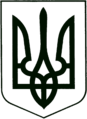 УКРАЇНА
МОГИЛІВ-ПОДІЛЬСЬКА МІСЬКА РАДА
ВІННИЦЬКОЇ ОБЛАСТІВИКОНАВЧИЙ КОМІТЕТРІШЕННЯ№125             Від 27.04.2017р.                                              м. Могилів-Подільський       Про встановлення піклування над дитиною - сиротоюКеруючись ст. 34 Закону України «Про місцеве самоврядування в Україні», відповідно до Закону України «Про охорону дитинства», ст. ст. 243, 244, 246, 247 Сімейного кодексу України, Цивільного кодексу України, Закону України «Про органи і служби у справах дітей та спеціальні установи для дітей», постанови Кабінету Міністрів України від 24.09.2008р. №866  «Питання діяльності органів опіки та піклування, пов’язані із захистом прав дітей», рішення виконавчого комітету Могилів – Подільської міської ради від 10.03.2017р. № 57 «Про надання статусу дитини-сироти», рішення комісії з питань захисту прав дитини від 26.04.2017р. № 02-28/06-01 «Про встановлення піклування над дитиною - сиротою»,-                                   виконком міської ради ВИРІШИВ:1. Встановити піклування над неповнолітньою дитиною, ______________________, ________ року народження, яка має статус дитини – сироти.2. Призначити піклувальником ____________________________, ____________ року народження, яка мешкає за адресою: Вінницька область, м. Могилів-Подільський, площа Шевченка ___, кв.___, над неповнолітньою дитиною _____________________, ___________ року народження, яка має статус дитини – сироти.3. Контроль за виконанням даного рішення покласти на заступника міського голови з питань діяльності виконавчих органів Кригана В.І..         Міський голова                                                                          П. Бровко